ملاحظة: يقوم عميد الكلية بتقييم عضو هيئة التدريس في كل بند ينطبق عليه في الجدول التالي وذلك بوضع إشارة (×) في المربع المناسب علماً بأن كل رقم من الأرقام المقابلة تمثل تقديراً على النحو التالي: (5) ممتاز؛ (4) جيد جداً؛ (3) جيد؛ (2) مقبول؛ (1) ضعيف. 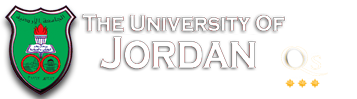 الجامعة الأردنية                                استمارة تقييم الأداء (1-ت)1- معلومات شخصية عن عضو هيئة التدريس:1- معلومات شخصية عن عضو هيئة التدريس:1- معلومات شخصية عن عضو هيئة التدريس:1- معلومات شخصية عن عضو هيئة التدريس:1- معلومات شخصية عن عضو هيئة التدريس:1- معلومات شخصية عن عضو هيئة التدريس:1- معلومات شخصية عن عضو هيئة التدريس:الاسم:...................................... ...................................... ...................................... ...................................... الرقم الوظيفي: ............................الرقم الوظيفي: ............................الرتبة العلمية:أستاذ     أستاذ مشارك    أستاذ مساعد    القسم:........................................................................................................................................................الكلية:التخصص الدقيق:....................................................................................................................................................................................................................................تاريخ التعيين في الجامعة:....................................................................................................................................................................................................................................2- استمارة التقييم2- استمارة التقييم2- استمارة التقييم2- استمارة التقييم2- استمارة التقييم2- استمارة التقييم2- استمارة التقييم2- استمارة التقييمالرقم الرقم مجال التقييم54321أ. التدريسأ. التدريسأ. التدريسأ. التدريسأ. التدريسأ. التدريسأ. التدريسأ. التدريس1.جودة التدريسجودة التدريس2.الإسهام في تطوير الخطط الدراسية وتعديلاتهاالإسهام في تطوير الخطط الدراسية وتعديلاتها3.الالتزام بمواعيد الامتحاناتالالتزام بمواعيد الامتحانات4.الالتزام بالساعات المكتبيةالالتزام بالساعات المكتبية5.الفاعلية في الإرشاد الأكاديمي والمهني والشخصي للطلبةالفاعلية في الإرشاد الأكاديمي والمهني والشخصي للطلبة6.الإسهام في الإشراف على مشروعات الطلبةالإسهام في الإشراف على مشروعات الطلبة7.الإسهام في الإشراف على رسائل الماجستير والدكتوراة ومناقشتها (إن وجدت)الإسهام في الإشراف على رسائل الماجستير والدكتوراة ومناقشتها (إن وجدت)8.الإهتمام بتنمية نفسه مهنياً وتطوير أدائهالإهتمام بتنمية نفسه مهنياً وتطوير أدائهب. المشاركة في نشاطات الكلية  ولجانهاب. المشاركة في نشاطات الكلية  ولجانهاب. المشاركة في نشاطات الكلية  ولجانهاب. المشاركة في نشاطات الكلية  ولجانهاب. المشاركة في نشاطات الكلية  ولجانهاب. المشاركة في نشاطات الكلية  ولجانهاب. المشاركة في نشاطات الكلية  ولجانهاب. المشاركة في نشاطات الكلية  ولجانها9.9.المشاركة في مجالس الكلية ولجانها ونشاطاتها10.10.المشاركة في لجان الجامعة ونشاطها العلمي والاجتماعي11.11.المشاركة في النشاط العملي خارج الجامعة12.12.النجاح في إقامة علاقات ايجابية مع الطلبة13.13.القدرة على التواصل والحوار مع الزملاء في الكلية والجامعة14.14.المبادرة والحرص على تطوير الكلية15.15.التفرغ لواجبه العلمي في الكلية والجامعة16.16.الالتزام بقوانين الجامعة وأنظمتها والحرص على تطبيقها17.17.المشاركة في لجان إدارية (محلية أو عالمية)ج. مجال البحث العلميج. مجال البحث العلميج. مجال البحث العلميج. مجال البحث العلميج. مجال البحث العلميج. مجال البحث العلميج. مجال البحث العلميج. مجال البحث العلمي18.18.المشاركة في ندوات ومؤتمرات محلية19.19.المشاركة في النشاط العلمي خارج الجامعة20.20.المشاركة في ندوات ومؤتمرات عالمية21.21.الحصول على جائزة (محلية أو عالمية)22. 22. تسجيل براءة اختراع (محلية أو عالمية)23.23.نشر الكتب والبحوث العلمية24.24.المحافظة على سمعة الكلية والجامعة ومكانتهما العلميةالمجموع = المتوسط = (المجموع/عدد البنود التي تمت تعبئتها) = التقدير العام = (المجموع/عدد البنود التي تمت تعبئتها) * 4 =ملاحظات عميد الكلية: ........................................................................................................................................................................................................................................................................................................................................................................................................................................................................................................................................................................................................................................................................................................................التاريخ :   ..........................................................................                 عميد الكلية: ...................................                                                                                                التوقيع: ...........................................